Begrenset høring - søknad om midlertidig endre tillatelse - sorteringsanlegg - Jullumstrø - Isak D. Westgaard As - StjørdalVi viser til søknad fra Isak D. Westgaard datert 6. januar 2023 om midlertidig endring av tillatelse til virksomhet etter forurensningsloven ved Jullumstrø avfallsanlegg. Bedriften søker om endring av tre vilkår i tillatelse;En mindre utvidelse av anleggets åpningstid, fra 17 til 19 på hverdagerTillatelse til økning i volum, mellomlagring av betong, fra 10 000 tonn til 20 000 tonnTillatelse til mottak og mellomlagring av landbruksplastGjeldende tillatelse med vilkår for Jullumstrø avfallsanlegg er datert 5. juli 2019, og er tilgjengelig på www.norskeutslipp.no .I ettertid er søknaden om tillatelse til mottak og mellomlagring av landbruksplast trukket.Statsforvalteren er kjent med at det foregår en reguleringsplanprosess for området der Jullumstrø avfallsanlegg er lokalisert. Det foregår også en prosess rundt regulering av et tilgrensende område, Hell Arena (med mere). Den siste reguleringsplanen inneholder ny adkomst.Isak D. Westgaard har søkt om at endringen gjelder til «ny reguleringsplan er på plass». Det er vanskelig å si hvor lang tid slike prosesser tar, derfor har Pro Invenia i samråd med bedriften endret søknaden til å gjelde for 2 år.Statsforvalteren har mottatt kopi av merknadene som er kommet inn til nå i høringsprosessen på reguleringsplanen for avfallsanlegget. Disse merknaden er ikke direkte med i vurderingen av endringen av tillatelsen.Statsforvalteren er kjent med at det er klager på trafikk til og fra anlegget utenfor driftstiden. Vi har også kjennskap til at bedriften har invitert Jullum velforening til et møte, men vet ikke om det aktuelle møtet er avholdt pr d.d. En tillatelse fra norske forurensningsmyndigheter regulerer i all hovedsak støyende aktivitet inne på anlegget vi er myndighet for. Driftstid og rammer for tillatelsen gir en pekepinn på hvilken trafikk som kan forventes og når, men regulerer i all hovedsak ikke ferdsel langs offentlig vei. I særskilte tilfeller kan trafikken til og fra anlegget inkluderes i tillatelsen, men vi mener ikke dette er aktuelt ved avfallsanlegget i Jullumstrø.Vi er kjent med at det arbeides med ny avkjørsel fra RV705 Selbuvegen, som vil bedre situasjonen, vi vet også at bedriften har fokus på å minimere kjøring til og fra anlegget utenfor driftstiden. Vi har også henstilt til bedriften å vurdere nytt kjøremønster til anlegget for å minske belastningen. Kommunen er veimyndighet på den aktuelle strekningen av Gamle Selbuvegen. Forslag til nye vilkår:1.1 Avfallstyper, aktiviteter, lagringsmengder og lagringstiderOversikt over avfallstyper med tilhørende aktiviteter, lagringsmengder og lagringstider som er omfattet av tillatelsen:* Det skal dokumenteres at asfalt eldre enn 1970 ikke inneholder tjære.**Gjelder kun rene fraksjoner uten fuger, puss og maling. Konsentrasjonen av tungmetall, PCB, PAH og olje skal ikke overstige normverdiene i forurensningsforskriften kapittel 2, vedlegg 1.Mengden avfall som virksomheten lagrer skal til enhver tid være avgrenset til det som kan lagres på en forsvarlig måte etter kravene i denne tillatelsen.1.3 DriftstidTillatelsen gjelder for ordinær drift i tidsrommet 07.00 - 19.00 (ny 2023) mandag til fredag. Drift er ikke tillatt på lørdager, søndager og offentlige hellig- eller høytidsdager.Drift inkluderer også all håndtering av konteinere, inn- og uttransport av avfall eller annen virksomhet som fører til støy.Dette er en begrenset høring om utvidet driftstid på hverdager og økt ramme for mellomlagring av betong, som kun sendes til berørte parter og offentlige myndigheter. Høringsfrist settes til 26.9.2023.Dokumentet er elektronisk godkjentVedleggKopi til:Likelydende brev sendt til: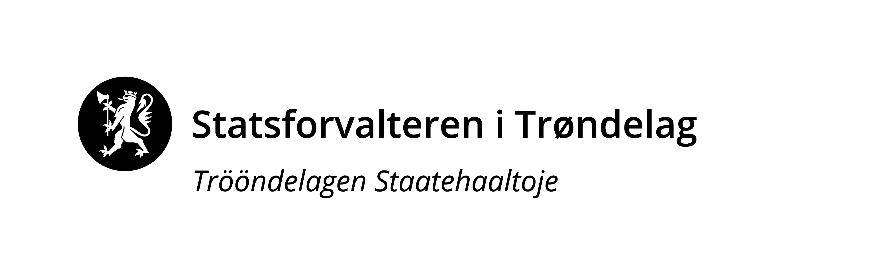 Vår dato:Vår dato:Vår dato:Vår ref:04.09.202304.09.202304.09.20232018/549Deres dato:Deres dato:Deres dato:Deres ref:«RefDato»«RefDato»«RefDato»«Ref»«Mottakernavn»«Adresse»«Postnr» «Poststed»«Kontakt»«Mottakernavn»«Adresse»«Postnr» «Poststed»«Kontakt»SaksbehandlerSaksbehandlerSaksbehandlerSaksbehandler«Mottakernavn»«Adresse»«Postnr» «Poststed»«Kontakt»«Mottakernavn»«Adresse»«Postnr» «Poststed»«Kontakt»Sigrid Lund DrageSigrid Lund DrageSigrid Lund DrageSigrid Lund Drage«Mottakernavn»«Adresse»«Postnr» «Poststed»«Kontakt»«Mottakernavn»«Adresse»«Postnr» «Poststed»«Kontakt»«Mottakernavn»«Adresse»«Postnr» «Poststed»«Kontakt»«Mottakernavn»«Adresse»«Postnr» «Poststed»«Kontakt»«Mottakernavn»«Adresse»«Postnr» «Poststed»«Kontakt»«Mottakernavn»«Adresse»«Postnr» «Poststed»«Kontakt»«Mottakernavn»«Adresse»«Postnr» «Poststed»«Kontakt»«Mottakernavn»«Adresse»«Postnr» «Poststed»«Kontakt»«Mottakernavn»«Adresse»«Postnr» «Poststed»«Kontakt»«Mottakernavn»«Adresse»«Postnr» «Poststed»«Kontakt»Type avfallAktivitetMaksimal lagringsmengde(samtidig)Maksimal årlig mottaksmengdeMaksimal lagringstidOrdinært avfallOrdinært avfallOrdinært avfallOrdinært avfallOrdinært avfallOrdinært avfallHardplastMottak, mellomlagring500 tonn500 tonn12 månederHage- og parkavfallMottak, kverning, mellomlagring2000 tonn2000 tonn8 månederBlandet trevirke(kvernet og ukvernet)Mottak, kverning, mellomlagring5 000 tonn15 000 tonn12 månederAsfalt*Mottak, knusing, klipping, sikting, mellomlagring10 000 tonn30 000 tonn12 månederBetong**Mottak, knusing, klipping, sikting, mellomlagring20 000 tonn (ny 2023)30 000 tonn12 månederSUM27 500 tonn77 500 tonnMed hilsenMarit Lorvik (e.f.)underdirektørSigrid Lund DrageseniorrådgiverKlima- og miljøavdelingenKlima- og miljøavdelingen1Søknad om midlertidige endringer i Isak D. Westgaard AS sin utslippstillatelse for Jullumstrø avfallsanlegg - Stjørdal2Vedlegg til søknaden AKU 01 V rev2 230102 Jullumstrø avfallsplass - Revidert beregning.pdf3Utfyllende opplysninger - søknad om midlertidig endring av tillatelse - Jullumstrø avfallsanlegg - StjørdalJULLUM VELFORENINGv/Edvin Moen7517HELLISAK D WESTGAARD ASIndustrivegen 137502STJØRDALSTJØRDAL KOMMUNEPostboks 1337501STJØRDALAndre HansenGamle Selbuvegen 507517HELLAnn Sissel ØyenGamle Selbuvegen 527517HELLAnne Mette MoenGamle Selbuvegen 587517HELLARBEIDSTILSYNETPostboks 4720 Torgarden7468TRONDHEIMArle Otto StørsethGamle Selbuvegen 997517HellBård Christian Aune BjerveKristofer Uppdals Veg 9 B7071TRONDHEIMEdvin MoenFrigårdsvegen 237517HELLFrode StørsethGamle Selbuvegen 1117517HELLHeidi Vårvik BjørgumGamle Selbuvegen 487517HellIvar StokkanJullumsvegen 547517HELLJan Olav JullumstrøÅse Marie Sæther Jullumstrø, Frigårdsvegen 717517HellJon Håkon SlungårdFrigårdsvegen 107517HellRagnhild Dahle AftretJullumsvegen 357517HellSonja Elisabeth HagenGamle Selbuvegen 427517HELLThor Morten MølnåsGamle Selbuvegen 607517HellTomas VilvangGamle Selbuvegen 687517HELLTone Irene StørsethGamle Selbuvegen 1207517HELLTrond Arne HernesGamle Selbuvegen 627517HELLÅge Karsten MoenGamle Selbuvegen 547517HELLTRØNDELAG FYLKESKOMMUNEFylkets hus Postboks 25607735STEINKJERTRØNDELAG FYLKESKOMMUNE FYLKESVEGNETTc/o Statens Vegvesen Region Midt Postboks 25256404MOLDENATURVERNFORBUNDET I STJØRDAL OG MERÅKERc/o Anne Marit Ligaard Gammelverksgata 107504STJØRDALMATTILSYNETFelles postmottak Postboks 3832381BRUMUNDDALFORSVARSBYGGPostboks 405 Sentrum0103OSLO